Муниципальное автономное дошкольное образовательное учреждение городского округа Королёв Московской области«Детский сад общеразвивающего вида № 35 «Эврика»141078, Московская область, г. Королев, проспект Королёва, 4 Бтел.: 8 (495) 511–11–90, 8 (495) 511-63-93 http://www.detsad-korolev.ru/ds35/, E-mail: 5111190@mail.ru  Справка по результатам мониторинга освоения детьми парциальной программы «От Фребеля до робота: растим будущих инженеров» 2018 годМАДОУ «Детский сад № 35» г.о. Королев  работает по парциальной программе  «От Фребеля до робота: растим будущих инженеров»,  под редакцией  Т.В. Волосовец, Ю.В. Карпова, Т.В. ТимофееваКритерии освоения Программы  детьми    выстроены согласно Приказу Министерства образования и науки Российской Федерации (Минобрнауки России) от 17 октября 2013 г. N 1155 г. Москва "Об утверждении федерального государственного образовательного стандарта дошкольного образования" При реализации Программы  педагогическими  работниками  проводится оценка индивидуального развития детей, т.е. результат освоения программы – это: - индивидуализация образовательного процесса (определение того, с каким ребенком надо поработать побольше, способа дифференцирования задания для такого ребенка, отбора необходимого раздаточного материала).- оптимизация работы с группой: педагогическая диагностика помогает разделить детей по определенным группам (по интересам, по особенностям восприятия информации, по темпераменту, скорости выполнения задания).Индивидуальные результаты освоения Программы оцениваются с помощью наблюдения, после чего в план педагога вносятся коррективы.В 2017 – 2018 учебном году мониторинг проводился с 15 по 25 января в подготовительных группах. Итоговый мониторинг  проводился с 15 по 25 мая  2018 года, в котором принимали участие 40 воспитанников старшего дошкольного возраста.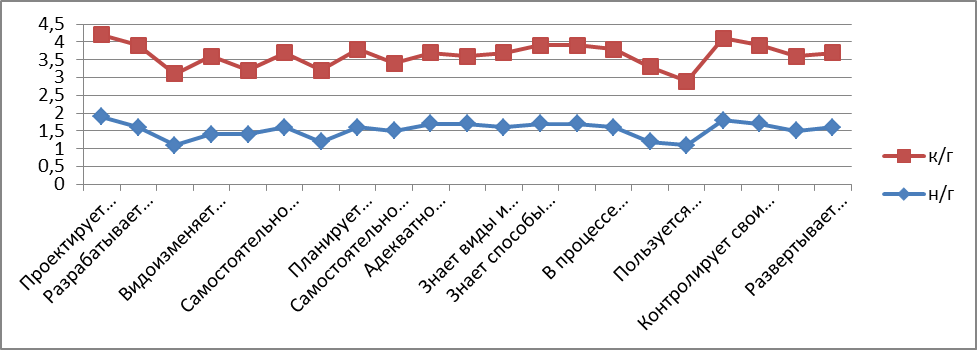 Мониторинг освоения Программы проводился по 21 критерию:Ключ к мониторингу1 балл – ребенок не справился2 балла – ребенок справился с помощью взрослого3 балла – ребенок справился самостоятельно•	0 – 23 – низкий уровень•	24 – 35 – средний уровень•	36 – 46 – выше среднего уровень•	47 – 59 -  высокий уровень•	60 – 69 – способный, с признаками одаренности  - технические способностиНа конец учебного года видна положительная динамика освоения парциальной программы «От Фребеля до робота:  растим будущих инженеров». Положительный рост отмечается по таким критериям, как:- Проектирует конструкцию по теме, условиям, схеме- Разрабатывает объект, предлагает варианты объекта- Видоизменяет постройки по ситуации, изменяет высоту, площадь, устойчивость- Планирует деятельность, доводит работу до результата- Знает способы соединения различных материалов- Создает интересные образы, постройки, сооружения с опорой на опыт- В процессе выполнения коллективных работ охотно и плодотворно сотрудничает с другими детьми- Контролирует свои действия в процессе выполнения работы и после ее завершения.Несмотря на это,  воспитанники детского сада, испытывают трудности:- Высказывать собственное  суждение, оценку- Самостоятельно использовать  способы экономичного применения материалов- Умело организовать рабочее место, проявлять аккуратность и организованность- Встраивать в свои конструкции механические элементы- Составлять инженерную книгу- Адекватно заменять  одни детали другими.Дата: _________________________________________________Руководитель МАДОУ «Детский сад № 35» ______________________ Журавлева Е.В.Проектирует конструкцию по теме, условиям, схемеРазрабатывает объект, предлагает варианты объектаВстраивает в свои конструкции механические элементы	Видоизменяет постройки по ситуации, изменяет высоту, площадь, устойчивостьВысказывает собств. Суждение, оценку 		Самостоятельно определяет замысел будущей работыСоставляет инженерную книгу	Планирует деятельность, доводит работу до результатаСамостоятельно использует способы экономичного применения материаловАдекватно заменяет одни детали другимиУмело организует рабочее место, проявляет аккуратность и организованность		Знает виды и свойства различных материалов для изготовления объектовЗнает способы соединения различных материаловСоздает интересные образы, постройки, сооружения с опорой на опыт	В процессе выполнения коллективных работ охотно и плодотворно сотрудничает с другими детьмиОформляет этапы работы в виде схем, рисунков	Пользуется чертежными инструментами и принадлежностямиСоблюдает  правила техники безопасности	Контролирует свои действия в процессе выполнения работы и после ее завершенияПроявляет интерес к использованию уже знакомых и освоению новых видов конструирования.	Развертывает детские игры с использованием полученных конструкцийуровеньн/гк/гк/гнизкий5%--средний83%38%38%выше среднего10%47%47%высокий1%10%10%Способный,  с признаками одаренности  - технические способности1%5%